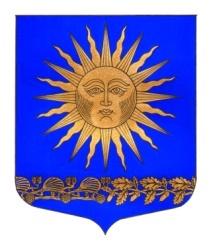 МУНИЦИПАЛЬНЫЙ  СОВЕТВНУТРИГОРОДСКОГО МУНИЦИПАЛЬНОГО  ОБРАЗОВАНИЯ  САНКТ-ПЕТЕРБУРГА ПОСЕЛОК СОЛНЕЧНОЕ ШЕСТОГО СОЗЫВА___________________________________________________________________________Р Е Ш Е Н И Е                                                                                                   от  « 10 » сентября 2020 года                                                                                      № 22«Об утверждении структуры местной администрация внутригородского муниципального образования города федерального значения Санкт-Петербурга поселок Солнечное»В соответствии с Законом Санкт-Петербурга от 23.09.2009 № 420-79 «Об организации местного самоуправления в Санкт-Петербурге», ст.38 Устава муниципального образования поселок Солнечное  Муниципальный совет решил: Утвердить и ввести в действие с 01.10.2020 года структуру Местной администрации внутригородского муниципального образования города федерального значения Санкт-Петербурга поселок Солнечное, согласно Приложению №1.Главе местной администрации внести изменения в штатное расписание в установленном порядке.Настоящее решение вступает в силу с момента принятия и подлежит официальному опубликованию в газете «Солнечные часы»Контроль исполнения настоящего Решения возложить на главу муниципального образования, исполняющего полномочия председателя муниципального совета Сафронова М.А.Председатель МС –Глава МО п. Солнечное                                                         М.А.Сафронов